№ 155 от 16.03.2023                Астана  қаласы                                                                                                         город Астана                                                                                                               Об утверждении дорожной карты «О реализации мер по предотвращению ВИЧ-инфекции в Республике Казахстан на 2023-2026 годы»В соответствии с приказом Министра здравоохранения Республики Казахстан от 28 сентября 2022 года № 842 «О распределении обязанностей между Министром, руководителем аппарата, первым вице-министром и вице-министрами здравоохранения Республики Казахстан», ПРИКАЗЫВАЮ:Утвердить дорожную карту «О реализации мер по предотвращению ВИЧ-инфекции в Республике Казахстан на 2023-2026 годы» (далее – Дорожная карта), согласно приложению к настоящему приказу.Департаментам организации медицинской помощи, науки и человеческих ресурсов Министерства здравоохранения Республики Казахстан, республиканскому государственному предприятию на праве хозяйственного ведения «Казахский научный центр дерматологии и инфекционных заболеваний» Министерства здравоохранения Республики Казахстан, обеспечить представление информации в Комитет санитарно-эпидемиологического контроля Министерства здравоохранения Республики Казахстан (далее-Комитет) в соответствии со сроками исполнения в Дорожной карте. Комитету обеспечить мониторинг исполнения Дорожной карты,  предоставление информации курирующему вице-министру здравоохранения, ежегодно, к 20 январю каждого отчетного года.Контроль за исполнением настоящего приказа возложить на  Председателя Комитета.  Настоящий приказ вступает в силу со дня его подписания.Согласовано14.03.2023 15:26 Кожапова Роза Абзаловна14.03.2023 15:37 Тилесова Айгуль Шарапатовна14.03.2023 16:13 Жангарашева Гульнара Касеновна14.03.2023 16:25 Халыкова Мадина Бакытжановна14.03.2023 19:01 Изденов Асет Кайратович14.03.2023 20:02 Максутова Гульнара Естаевна14.03.2023 20:02 Темирханов Серикболсын Темирханович14.03.2023 20:09 Сарсенбаева Г.Е. ((и.о Дюсенов А.К.))14.03.2023 20:22 Сыздыкова Ботагоз Мухамедкалиевна15.03.2023 08:41 Садвакасов Нуркан Олжабаевич15.03.2023 09:33 Ширинбекова Рита Абдукасымовна15.03.2023 09:51 Халыкова Шакизат Джаксынбетовна15.03.2023 10:11 Ержанова Сауле Амантаевна15.03.2023 10:20 Ембергенова Магрипа Хамитовна15.03.2023 13:54 Алдынгуров Даулет Кадырович15.03.2023 16:31 Дудник Вячеслав ЮрьевичПодписано16.03.2023 08:35 Есмагамбетова Айжан Серикбаевна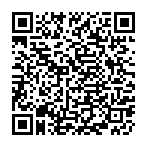 Вице - министр здравоохраненияРеспублики Казахстан -Главный государственный санитарный врач             Республики Казахстан       А. Есмагамбетова